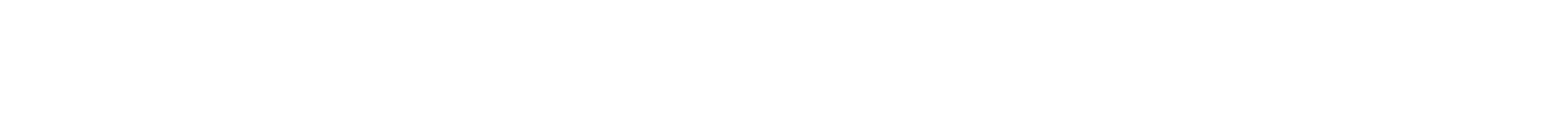 : Pz P. :دt .’ا ęß     è    z Gا ę  s G t,;;%&: (Ss: ¸-Gا  : s Gا تtẽtbGا عpe3>  œ  : s Gا اردp.’اب؟89.’ا  zZt;G   èا=>ps:?\ا   &ępGا  œ teA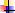 ب؟89.’tC  : s Gا اردp.’ا   sEF ىp ;P pœ tPو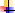 ب؟89.’tC  : s Gا    z Gا ىp ;P J:;s G ą\وM%.’ا دpNO’ا  œ tPو:  GtU-³ا Xą!tąìو ب89.’tC  èا=>ps:?\ا sępGا - І:ب89.’tC  èا=>ps:?\ا sępGا Z!tąìو ، :]tS;Gا   Pt::?\ا تtbpSP - 1مtPأ  èا=>ps:?\ا رtAkb3Jا ą)o=› ‡rد s z م،20  ن8 Gا ęą zP MzP t èا=>ps:د اps:  :e89.’ا  zZt;Gا ¿è=cps:’ا ة,  و ¿& ا|: ة, r Jا اتpz;Gا  è (S! ت،t èpGا ضtk :وا دات3JpGا عtk:رtC &x:8.’ا ¸3 %bGا |}tS Gا لz&P عtk:ار zẽو ، :دtą ẽ3Jا  Pز Jوا   ct   3Jا 5✓tv.’ا ,  ”: ¿z: ‡; Gا >:zz:  st s ę %b:  è  Cرt9.’ا ع   s z ، èا=>ps:?\ا z;  s z ،  &ępGا ¿%ß bا تtz &; Gا sßbP MzP Xbأ , i ت،tz ¦ts ’ا  :t,  ودzo   إ   %ßi Jا نpßS ç فt:ر Jا نtSs ‡ . :و8 Gا ة8 8’ا رtv ¦ا    ç t&:  ı راpb: نz.’ا نtSs  % ì ¿è=cو ي gz’ا لps Gا ب89.’ا: ş89.’ا لtU-³ا ‡rدا تt::tx: ,,;t✓.~و نtS;Gا s:زp: s%b: - 2 s:‘ P  ‡&kC   zßb Jا  بtą8’وا  لp; Gا   è  sk:|:s zc  ، ::t% P  z     :8bC  ب89.’tC   :]tS;Gا   èt CGا  زعp:: k &ę  :]tS;Gا  èt CGtè ‡Ct .’ا  è ،,  & Gا مzẽ ‡&kC ę:,‘ا  è tą:أ sk:|:و ، :دtą ẽ3Jا  b ì Jا   eaوأ   & %bGا وف8 Gاè  اębtz.’ ا8sąGاو:  ا’      ة C t;وة اG 8وف ا%bG &   وœ اą\ اJ ì b  اẽ3J tąد: .:ب89.’ا  zZts ى?\  :دtą ẽا p sp;Gا تt::t% Gا - II:نtS;Sl   ct   3Jا (N.’ا Z!tąì Z   ĩ - 15S ĩ ¿ẽpGا  kb  è د،‘ %Gا نtSs (P t ,s ءا    zs24و 10J:C tœرte>أ  oاو,ũ.’ا  :8 &Gا تt:kGا ‡÷s:خp vGا  % ì tPأ ل،tkb Jوا رt9ąGا  :è tœz&C  :”:و ن،tS;Gا عpe3> (P , Z Jا ;  Gا( zs59-15  ) b v Gا  zZt;Gاح8b: ts› ،  Ct;Gا دp &Gا  è ¸3 %bGا |}tS Gا لz&P عtk:رtC  bx:8.’ا  ìtS;Gا م88’ا ةp è ZßÀ  ì   t GtCو ، k &ę  Nè zZt;Gا  % ì ن”C  z‘ : |.6 ،( :M9 Gا ،(S;Gا ، aąGا ،, ß& Gا ،‡ 9v Gا)   sts Jا   ct   3Jا تtstb Gا  è 5✓tvPą\tb%Gا  % ì ن”C J:% ; |.6 ،‡ẽأ ą\tbC  % ì z; ç ي¿\ا وي8 Gا &spGا  è tœ,  b (P ‡ ß C , Zأ ي gz’ا &spGا  è  b v Gا صt ÷ Jا ى?\ tą:أ ą\tb%Gا  % ì sk:|:و ، :, r Jا  :z &Gا ل‘ r ‡ 9v Gا ص8è Zẽtz G ا8 b بt%vGا  :è ى?\  &k:=›ذوي اt;sGدات اß&G t P tرb  sP اJ ÷ tص >şون دp3Cم، و¿sœا ç ‡9 tbẽع اkG o‘  واtCt9Gت واąG z ا8s%Gي أ¸]s ì % 1 :   Gوا ‡ zGا (Nsv  z:‘Klا ,   :و %12  ‡÷s:  stząGا tPأ ،%19.4    Pp &Gا تtPz ’وا  :دار?Jا  b ì Jا t,;ß: ،%44.4.%4 (P ‡ẽ”C لtą:3Jوا:  GtU-³ا t,;t::tx:و نtS;Sl   ct   3Jا Z!tą ’ا  &C Z   ĩ - 2%50، وارtk:ع ì %  اz8’ر اz.’رı ، وsk:  اJ P   è رt CGا   Pأ  % ìو ،%90لtkb Jا رسzs:  % ì׃, ß& Gا  .ثtb?Jا فpkę ءtC8NS!tC   b9 Gا  % ìو وي،8 Gا &spGtC %17 ‡Ct P %93 ي gz’ا &spGا  è ءt.’tC ودة .’ا  zZt;Gا  % ì ׃(S;Gا  .  !3J , i (Zt;P (S ĩ    ì J::‘ P 5 ę!‘Klا , i (S;Gا رtv ¦وا ،¸ :,‘tC %26 ‡Ct P %91 ي gz’ا &spGtCد،8kSl ,œدر 1800   sąGا قtkb?Jا ىp ;Pو ،   ì 1000  5SG (  %b 9.46)   sąGا   b9 Gا لz&P ׃ aąGا  .مt ’ا ¸]rا?\ا  StzGا (P % 2 أي:ب89.’tC  : s Gا    z Gا ىp ;P - III:ب89.’tC  : s Gا    z Gا ىp ;P رpb: - 1، : s Gا    z Sl   zbpGا درةt%.’ا t,ìsAو ą\وM%.’ا دpNO’ا ‡&kC ة, r Jا ة,ũkGا  è t  cر>:  : s Gا    z Gا   pP رpb:  5✓tv.’tC ة. ” .’ا  x:,‘ا هMœ   k:و ،t .’ts 124  x:,‘ا ب89.’ا ‡ zc s z ب،p3b.’ا ىp ;.’ا   إ ق|: ,³   p.’ا اMœ أن , iا3J   ct    ا.’ z&دة،  :t,ìP  ارtk:ع  ì %   اą\tb%G  واJ P    وę&ę  ا‡r?\  ا8kGدي  وz&Pل  اzs!’رس  وzsم  :tkZ   اJ 8bواG  N  ات اsąG   وا8.’اęè اgG ور:  ètę?JtC  إ   أزP  ا(S;G وpsء اG :M9 .:ębtz.’ا  ;z  : s Gا    z Gا   pP s:زp: ęß  c - 2‡Ct P اء8.~’ا  ẽt;Gا ور z pC نp &Gا  N  ‡÷P t;g&C  è sk:|: s z ت،tNO’ا  ;z  : s Gا    z Gا   pP ęß  c  pP ę&ą: |.6 ،s: زp Gا اM8’ ا  t%P tstS&bا ي s Gا 8 kGا  b:.  ,  &:و ،  ẽ sGا  NO’t✓ ى. أ تtN   è Xętk :ا.ي gz’ا &spGtC  bرt P وي8 Gا &spGا  è , Zأ  : s Gا    z Gا: : s Gا    z Gا ىp ;P J:;s G ą\وM%.’ا دpNO’ا - IV: : s Gا    z Sl   zbpGا درةt%.’ا - 1اt%.’درة اzbpG   Sl z    اG s  : : œ  ورش kP pح DtC 8sار G œ” ‡ اp.’ارد اG s :  و: :p  اG ;ètz   وhدراج إt&bشاs3J ÷ tر واt%.’درة ا’ ęt  واG |:zą، اßbb ¿ è  tPي 2005م، وą: ¿z   ‘ث  tzور ر! ;  ، œ :. ętąì z" Jا  :و8 Gا تtst.#’وا ة,  kGا ءt z Jا Xè8&: ي¿\ا  $t   3Jا   &Sl يzą Gا  . ęt ’ا تt t  z3Jا وي¿\ أو  %&ę   &ęو  è صt ÷%Kl  :ور gGا تt tz’’  CtA s3Jا  .‡9vGا ص8kG رةz.’وا رt Gا ‡r?)l  a  .’ا  b ì Jا s   ĩ  :  Gt Gا ت3JtU-³ا   إ  : s Gا    z Sl   zbpGا درةt%.’ا , Cا>: ę  ą: (Ss: |.62.  ctząGا بtbẽ Jا اثzohو جt:]?Jا تt &e*و رt ÷ s3Jا s   ĩو ، :+ts:إ s:رtvP ęSr :ديtą ẽ3Jا لtU-³ا  è  . :رt% ?Jا   sąGا   b9 Gا ار8ẽhو ę!‘Klا , i (S;Gوا   P Jا  Cرtz و رسzs!’ا ,  &: : $t   3Jا لtU-³ا  è    è    tل اG  N  ات اJ sts  : sp: s ąs%" اt.’ء اsG وب واtC8NS!ء وzP ا8bGق è  اp%Gادي.: : s Gا    z Sl ى. أ  /ا|ﺑ - 2ار?\ا  è J: ßz-³ا J:ßstkGا J:C ąZا sGا ¸]s z  cا 4v;8 : وع sP :ي gz’ا &spGا  è 8 kGا  Cرtz-³  2ذps:’ا وع s.’ا  . Azbو 7Zا=›و ءtą %Gا :دtą ẽ3Jا  b ì Jا s:p::و   sts Jا تtPz ’وا    szGا    %Gا ,cد ( ą:و: :و8 Gا    z Sl2020  8v:ا,ũsإ  . : %Gا  :te~و.اps: ‡ẽ Jا , Gtẽأ  &Cأر  è نtS;Gا ‡rد J:;z: فz,;sا :8 kGا  z<tSPو  Pاz ;.’ا  : s Gا    z Gا  /tb|ﺑ ste* (575)  è   sąGا تtPz ’ا J:;z:و   P Jا  Cرtz و رسzs!’ا ,cد  ìp: :  ct   3Jا تt:pGو Jا وع sP. :و8ẽاب,ũGا ادzsإ  st s >,  اM8’ ت،tNO’ا  ;z  :t% : ¸-Gا  : s Gوا   & %bGا اردp.’ا , C>:  è تtCp&ę ب89.’ا X اp:: s:tr.ى, S!ا   GtU-³ا تt  ;  Gا t8’ تz,s ¸-Gا ¸@bpGا3